СОВЕТ ДЕПУТАТОВ СТУДЕНЕЦКОГО СЕЛЬСКОГО ПОСЕЛЕНИЯ ШУМЯЧСКОГО РАЙОНА  СМОЛЕНСКОЙ  ОБЛАСТИРЕШЕНИЕОт    22 декабря 2014 года                                                                                  № 27
             В соответствии с Налоговым кодексом Российской Федерации  Совет депутатов Студенецкого сельского поселения Шумячского района Смоленской областиРЕШИЛ:          1. Внести в Решение Совета депутатов     Студенецкого сельского поселения Шумячского района Смоленской области от 24.11.2014 года  №24  «Об установлении налога на имущество физических лиц» следующие изменения и дополнения: 1) часть 1 статьи 4 изложить в следующей редакции:«Налоговые ставки устанавливаются на основе умноженной на коэффициент-дефлятор суммарной инвентаризационной стоимости объектов налогообложения, принадлежащих на праве собственности налогоплательщику (с учетом доли налогоплательщика в праве общей собственности на каждый из таких объектов), в следующих размерах:2. Настоящее решение вступает в силу со дня его принятия и подлежит официальному опубликованию в средстве массовой информации  «Информационный вестник Студенецкого сельского поселения».О   внесении изменений в   Решение   Совета депутатов     Студенецкого сельского поселения Шумячского района Смоленской области от 24.11.2014 года №24  « Об установлении налога на имущество физических лиц » Суммарная инвентаризационная стоимость объектов налогообложения, умноженная на коэффициент-дефляторСтавка налогаДо 300 000 рублей (включительно)До 0,1 процента(включительно)Свыше 300 000 рублей до 500 000 рублей (включительно)Свыше 0,1  до  0,3 процента (включительно)Свыше 500 000 рублейСвыше 0,3 до 2,0 процента (включительно)Глава  муниципального образованияСтуденецкого сельского  поселенияШумячского района Смоленской областиН.М. Панова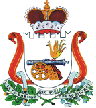 